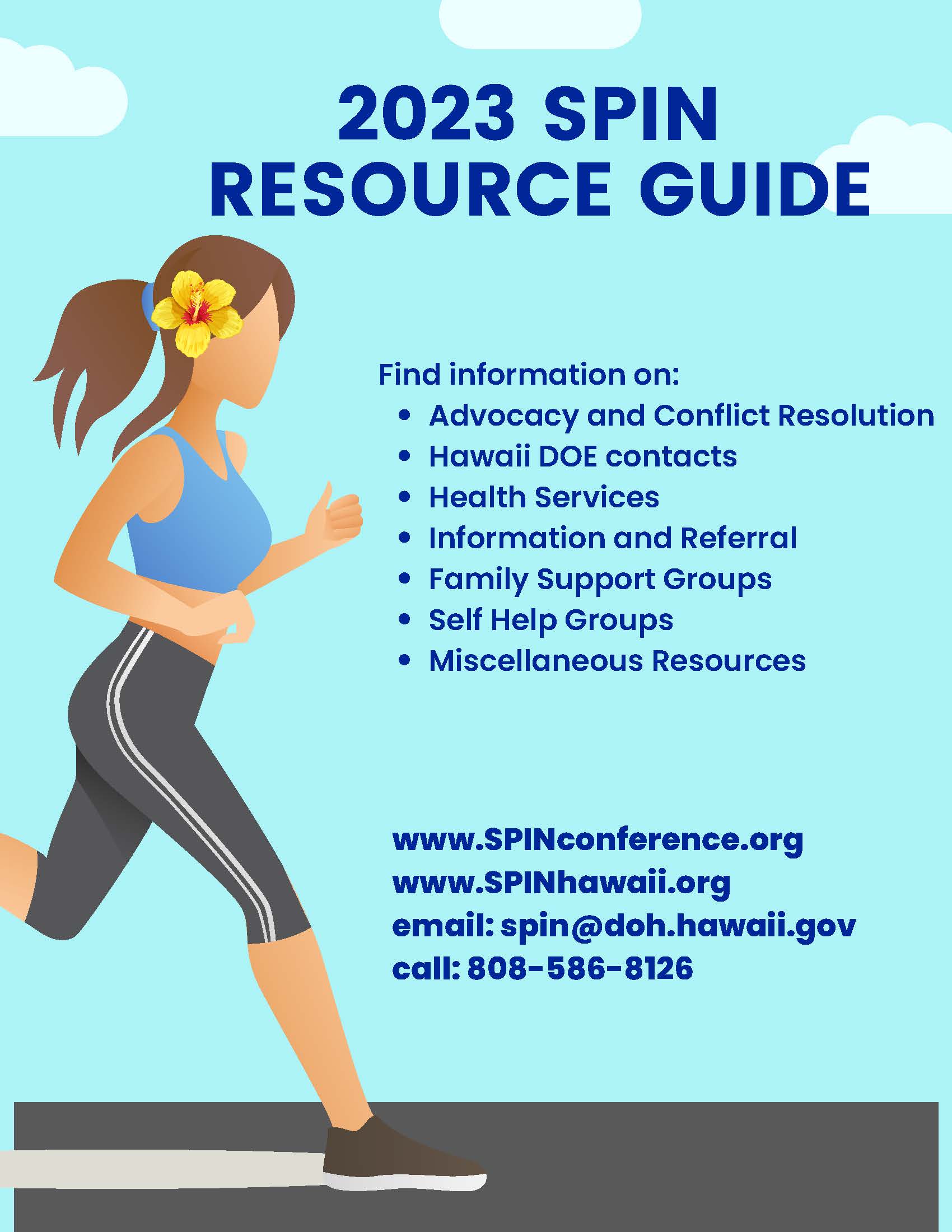 SPIN updates this Resource Guide annually, before each SPIN Conference. We update this Resource Guide all year long on our website www.spinhawaii.org.  If you come across information in this guide that needs to be changed or updated, or if you know of a resource we have missed, please contact SPIN.  We highly encourage you to contact us to be put on our SPIN News list and to receive notice of community events.Phone: 808-586-8126Email: spin@doh.hawaii.gov 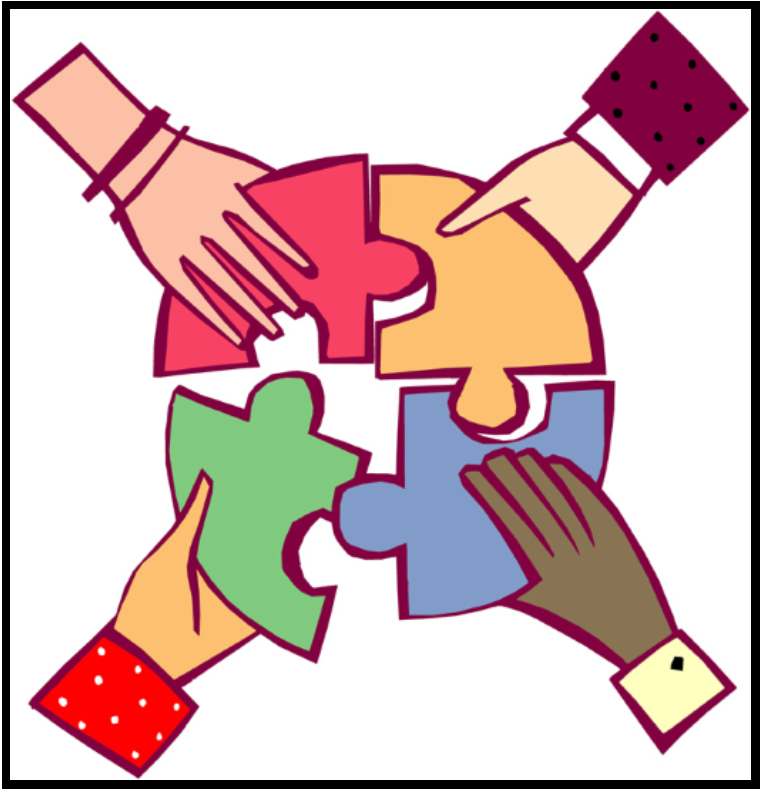 Resources in this Guide are divided into four main categories:Early Intervention and School SupportsHealth SupportsAdvocacy, Government and Organization Supports, andOhana, Neighborhood and Community Supports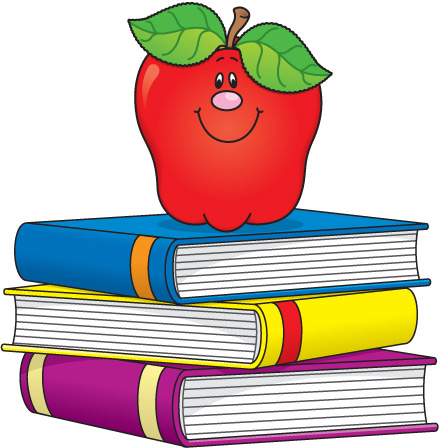 Early Intervention & School SupportsEarly Intervention ServicesDevelopmental ScreeningDepartment of Education - State Level Support OfficesDepartment of Education - District/Complex Level Support OfficesDirect support and supervision to schools is provided through 15 complex area offices that take in Hawaii’s 41 school complexes.  (A complex is made up of one or more high schools and the elementary and middle schools that feed students to the high school.)  Each complex area has a Complex Area Superintendent (CAS) and a District Educational Specialist (DES) for special education/special services.  The DES may cover more than one complex area.  The following is a list of important contacts for special education supports in each district:OAHU: Honolulu DistrictFarrington-Kaiser-Kalani Complex AreaKaimuki-McKinley-Roosevelt Complex Area3440 Leahi Ave., Bldg. D		Honolulu, HI  96815Special Education				Farrington-Kaiser-Kalani		(808) 733-4940	Kaimuki-McKinley-Roosevelt	(808) 733-4977School Based Behavioral Health		(808) 735-8355Autism Program				(808) 733-4985Aiea-Moanalua-Radford Complex Area (South Central)	1 C Ave. Bldg. H	Honolulu, HI 96818Leilehua-Mililani-Waialua Complex Area (North Central)1136 California AvenueWahiawa, HI  96786Student Support Services	Aiea-Moanalua-Radford		(808) 421-4263 	Leilehua-Mililani-Waialua		(808) 622-6432School Based Behavioral Health		(808) 622-6439Autism Program				(808) 622-6421OAHU: Leeward DistrictCampbell-Kapolei Complex AreaNanakuli-Waianae Complex AreaPearl City-Waipahu Complex AreaLeeward Annex94-521 Farrington Highway	Waipahu, HI  96797Student Support Services Campbell-Kapolei			(808) 675-0335Nanakuli-Waianae			(808) 668-5746Pearl City-Waipahu			(808) 675-0384School Based Behavioral Health		(808) 675-0444Autism Program				(808) 675-0384OAHU: Windward DistrictCastle-Kahuku Complex AreaKailua-Kalaheo Complex Area46-169 Kamehameha Highway, Kaneohe, HI  96744Student Support Services Castle-Kahuku			(808) 784-5940Kailua-Kalaheo			(808) 784-5940School Based Behavioral Health		(808) 784-5930Autism Program				(808) 784-5950Hawai‘i District: East Hawai‘i Regional Special Education Office Hilo-Waiakea Complex Area450 Waianuenue Avenue, Building CHilo, HI  96720Special Education				(808) 974-4535School Based Behavioral Health, Rm. 1	(808) 775-8895Autism					(808) 974-4401Hawai‘i District: South Hawai‘i Regional Special Education Office Ka‘u-Kea‘au-Pahoa Complex Area16-590 Kea‘au-Pahoa Road, Hale FKea‘au, HI  96749Special Education and Autism		(808) 982-4252School Based Behavioral Health		(808) 775-8895Hawai‘i District: West Hawai‘i Regional Special Education Office Kealakehe-Konawaena Complex Area81-1080 Konawaena School RoadKealakekua, HI  96750Special Education and Autism		(808) 323-0015 School Based Behavioral Health		(808) 775-8895Hawai‘i District: North Hawai‘i Regional Special Education Office Kohala-Honoka‘a Complex Areac/o Honoka‘a High School45-527 Pakalana StreetHonoka‘a HI  96727Special Education and Autism		(808) 775-8895School Based Behavioral Health		(808) 775-8895Maui DistrictBaldwin-Kekaulike-Maui Complex Area Hana Complex Area Lahaina Complex AreaP.O. Box 263Pu‘unene, HI  96784Special Education	and Autism		(808) 873-3520 ext. 0School Based Behavioral Health		(808) 873-3520 ext. 0Maui District: Molokai/Lanai Molokai Complex Area Lanai Complex AreaP.O. Box 470Kaunakakai, HI  96748Special Education	and Autism		(808) 553-1723School Based Behavioral Health		(808) 553-1723Kaui DistrictKapaa/Kauai/Waimea Complex Area3060 Eiwa Street, Room 305Lihue, HI  96766Special Education/Special Services	(808) 274-3173 ext. 246Mokihana SBBH				(808) 274-3505Autism Program				(808) 274-3505Department of Education Special SchoolsFederally Funded Preschools Serving Students with DisabilitiesPrivate Preschool Programs Serving Students with DisabilitiesPrivate K-12 Schools Serving Students with DisabilitiesAssistive TechnologyCommunity Councils and IDEA Advisory BodiesSources of Online Special Education InformationSpecial Education Complaint Resolution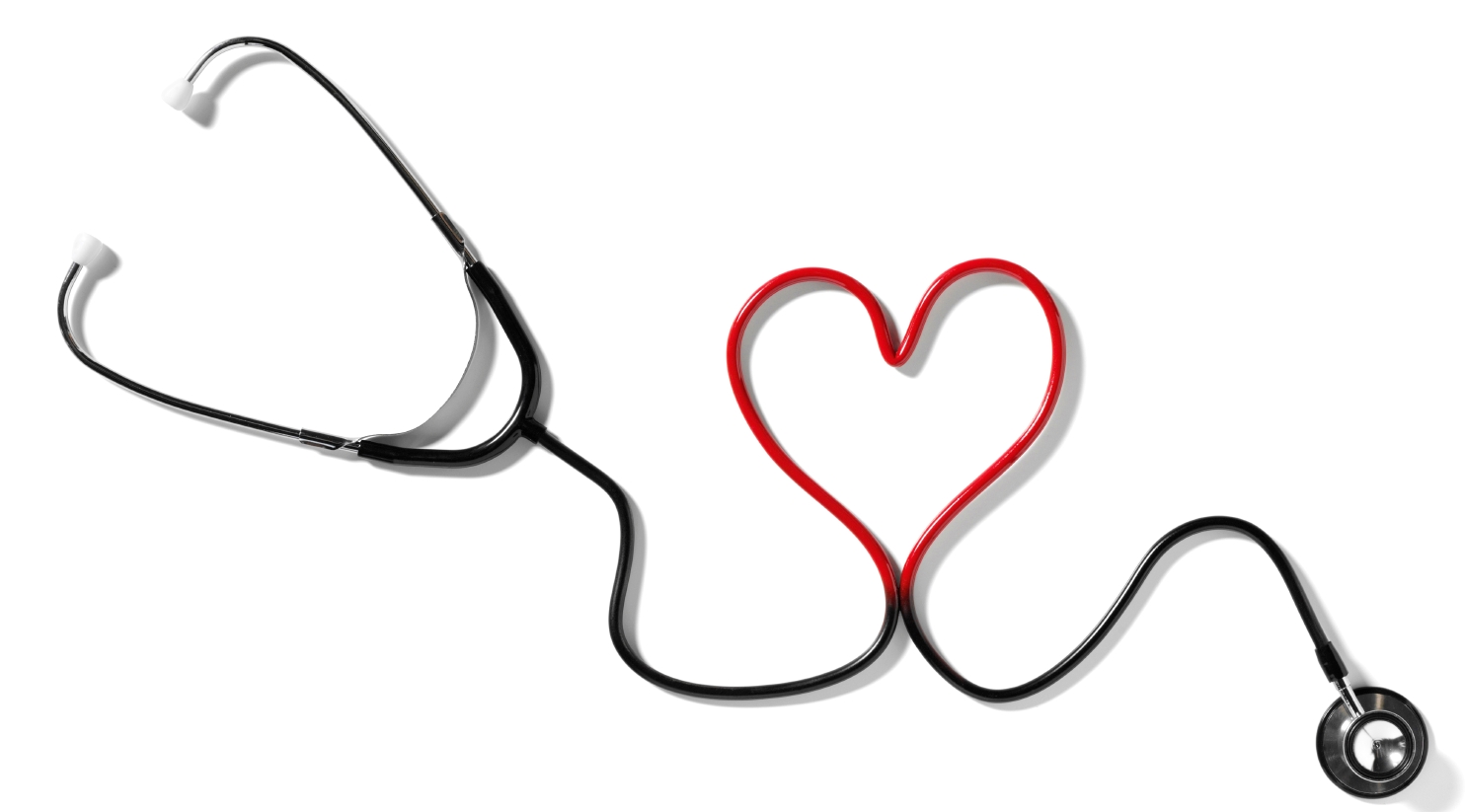 Department of Health ProgramsInformation & Referral for Health Issues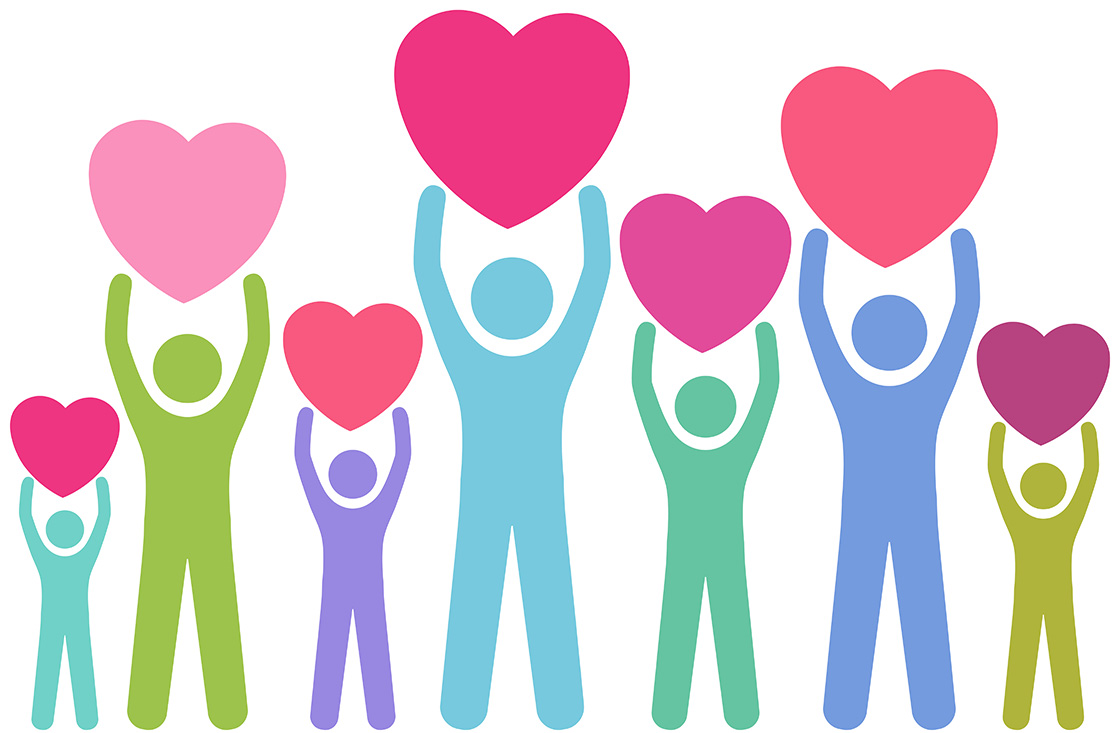 Advocacy SupportsGovernment SupportsOrganization SupportsSupport Groups – Family (Oahu)Support Groups – Family (Neighbor Island)Support Groups – Persons with Disabilities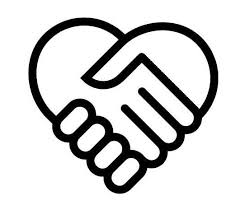 Ohana, Neighborhood and Community SupportsE-Blasts: sign up for emails of local events, workshops, trainings and other happenings around the state. Local organizations share with us, we share with you.  Facebook: SPIN – Special Parent Information Network, like and follow us to be up to date with local events, get linked to national special education information and reforms, and join the conversation on how to improve special education in Hawaii. Annual SPIN Conference:  The SPIN conference for families and professionals presents 16 workshops, an awards luncheon and over 60 tables of displays and community resources for families around the state.   Visit our SPIN Conference website for recorded workshops and community resources: www.spinconference.org . YES!  I would like to become part of the SPIN Network! Please sign me up for: _______ SPIN News via email		_______ E-Blasts via emailName:  ____________________________________________________________________________E-mail: ____________________________________________________________________________Return this form to join the SPIN Network.Mail to:     1010 Richards Street, Room 118, Honolulu, HI 96813	Fax to:       (808) 586-8129E-mail to:  SPIN@doh.hawaii.govCall us:      (808) 586-8126Early Intervention SectionDepartment of Health1010 Richards Street, Room 811Honolulu, HI  96813Phone: (808) 594-0000Fax: (808) 586-0015Early Intervention referral line: Phone: (808) 594-0066Fax: (808) 586-0016Neighbor Islands:  1-800-235-5477 Website: www.health.hawaii.gov/eis/homeProvides assessment, planning and implementation of services statewide to support the development of infant and toddlers with special needs from birth to 3.  Provides consultation, instruction and direct services to parents and caregivers to increase their knowledge and ability to support their child’s development in their natural environment.  (LDAH) School Readiness ProjectHonolulu Office:245 N. Kukui Street, Suite 205Honolulu, HI  96817Phone: (808) 536-9684 Ma‘ili Office: 87-790 Kulauku St. Suite A 116Waianae, HI 96792Phone: (808) 696-5361Website: www.ldahawaii.org Provides developmental, social emotional, autism, hearing and vision screening for children ages two through five years old throughout Oahu and Hilo.  In addition, case management and parent training on developmental milestones and the importance of early detection in children to be ready for school, ready to learn, is provided.EXCEPTIONAL SUPPORT BRANCHHelen Kaniho Director475 22nd AvenueHonolulu, HI  96816Phone: (808) 305-9806	Fax: (808) 733-4475	Email:  helen.kaniho@k12.hi.usWebsite: https://bit.ly/3eOtam3Provides technical assistance and training to complex areas, districts, schools, cooperating agencies and parents to address the needs of children with disabilities.  Develops procedures and standards of practice for the education of students with disabilities, ages 3 to 22. Develops and manages statewide contracts, agreements and affiliations to ensure students receive services by qualified staff.Special Education SectionVerna Chinen, Administrator475 22nd AvenueHonolulu, HI  96816Phone: (808) 305-9806Email: verna.chinen@notes.k12.hi.usEnsures the rights of children/youth with disabilities and their parents are protected through the implementation of federal and state laws. Provides technical assistance and training to schools and complex areas on the implementation of IDEA and Chapter 60.Special Needs SectionJamia Green, AdministratorEmail: jamia.green@notes.k12.hi.us475 22nd AvenueHonolulu, HI  96816Phone: (808) 305-9806Email:Focuses on programs for low incidence disabilities like autism, deafness, visual disabilities and multiple disabilities.  Responsibilities include: providing leadership, training and technical assistance to schools and complexes in planning and implementing programs for these students with disabilities; and providing direct services like assessments for students with hearing and vision disabilities, and students with significant cognitive, social and behavioral needs.Hawaii School for the Deaf & the Blind3440 Leahi AvenueHonolulu, HI  96815Phone: (808) 733-4999 (V/TTY) Video Phone: (808) 447-1453Fax: (808) 733-4824Website:  www.hcdb.k12.hi.us A free public education facility that provides services to Hawaii’s deaf, blind, and deaf-blind students.  HSDB provides an ASL bilingual-bicultural program that follows the tenets of a bicultural, bilingual philosophy.  Both ASL and English are respected and used in instruction.  Provides an academic boarding program for some students as determined by their IEP.HEAD STARTOahu Main Office:HCAP: Honolulu Community Action Program94-810 Moloalo St. Room 200Waipahu, HI 96797Phone: (808) 847-2400  Email: headstart@hcapweb.org Website:  www.hcapweb.org/headstart HEAD STARTKauai Main OfficeCFS: Child & Family Services2970 Kele Street Suite 203, Lihue, HI 96766Phone: (808) 245-5914Website:  www.childandfamilyservice.org/programs/headstart/Maui Main Office:MEO Family Center, Early Childhood Centers99 Mahalani Street, Wailuku, HI 96793Phone: (808) 249-2990Website:www.meoinc.org/content/5372b1
7b88ff2/head_start_services.htmlHawaii Main Office:PACT: Parents and Children Together27 Waianuenue Ave., Hilo, HI 96720Phone: (808) 961-0570 Website:  www.pacthawaii.orgProvides federally funded comprehensive early education programs for low-income children between the ages of 3-5, including children with disabilities.Keiki O Ka ‘Aina Family Learning CenterParent Participation Program3097 Kalihi StreetHonolulu, HI  96819Phone: (808) 843-2502  Email: intake@koka.org Website: www.koka.org All keiki are welcome.  We offer infant/toddler classes for keiki 3 months to 5 years.  Parents attend with their keiki and learn to be their child’s first and most important teacher.Scottish Rite Children’s Language Center1611 Kewalo StreetHonolulu, HI  96822Phone:  (808) 545-7758Email: srccenter@hawaiiantel.net Provides an intensive speech therapy program for children, ages 3 to 5 years, whose primary disability is a speech and/or language delay.Sounds of Success Preschool and Learning CenterHarbor Center98-029 Hekaha Street, Building 5, Suite 44Aiea, HI  96701Phone:  (808) 488-2211  Fax:      (808) 380-8949Email: info@sospreschool.org Website: www.sospreschool.org Provides preschool services for children ages   2 ½ - 5 years and specializes in language therapy services for children with speech-language delays. Their on-site Learning Center offers after school speech-language therapy for children ages 2 to 18.Assets SchoolLower School Campus (K-8):One Ohana Nui WayAssets School (cont.)Honolulu, HI  96818High School Campus (9-12):913 Alewa DriveHonolulu, HI  96817Phone: (808) 423-1356        Fax: (808) 422-1920Email:  info@assets-school.org Website:  www.assets-school.org A K-12 school that helps children with learning differences, including giftedness and/or dyslexia, achieve their fullest potential in a student-centered, nurturing and accepting atmosphere.  Supports an individualized, integrated learning environment that instills confidence and resilience in each child. Horizons Academy of MauiP.O. Box 171Kihei, HI  96753Phone: (808) 575-2954  Email: info@horizonsacademy.org Website: www.horizonsacademymaui.org Provides students from preschool to young adulthood (age 21) with quality, individualized experiential education honoring the talents of students with learning diversities, allowing them to excel in school and acquire life skills for their future.Variety School710 Palekaua StreetHonolulu, HI  96816Phone:  (808) 732-2835   Fax:      (808) 732-4334Email: info@varietyschool.org Website: www.varietyschool.org Provides education for children, ages 5 to 21, who have a learning disability, attention deficit disorder and/or autism spectrum disorder using a multidisciplinary approach.  Also offers an after school and summer enrichment program.Assistive Technology Resource Centers of Hawaii (ATRC)200 N. Vineyard Boulevard Suite 430Honolulu, HI  96817Phone: (808) 532-7112Toll Free: 1-888-202-4449Fax: (808) 532-7120     Email: barbara@atrc.org Website: www.atrc.orgProvides information and referral regarding assistive technology and where to purchase devices.  Has a loan library of devices for individuals with disabilities.  Offers training and equipment demonstration related to assistive devices for consumers, their families, and members of the community.Community Children’s Council Officec/o Kalani High School4680 Kalanianaole Hwy. Bldg. TB1AHonolulu, HI  96821Phone: (808) 294-0991 (voice/text)Fax: (808) 377-7733Email: steven.vannatta@k12.hi.us Website: www.hawaiipublicschools/       parentsandstudents/supportforparents/Provides local forums in 17 communities statewide, for members to come together as equal partners to discuss and positively affect multiple systems’ issues for the benefit of all students, families and communities.  Call or email to find out the date, time and location of a CCC meeting near you.Hawaii Early Intervention Coordinating Council (HEICC)Early Intervention Section (DOH)1010 Richards Street, Room 811HEICC (cont.)Honolulu, HI  96813Phone: (808) 594-0000A body of stakeholders established under IDEA to advise the Department of Health regarding policies and the provision of services to infants and toddlers with disabilities 0-3 years old or who are at risk of disabilities and their families.  Meetings are held quarterly.  Call for more information.Special Education Advisory Council  (SEAC)1010 Richards Street, Room 118Honolulu, HI  96813Phone: (808) 586-8126  Fax: (808) 586-8129Email: spin@doh.hawaii.gov  Website: www.seac-hawaii.org Established under IDEA to advise Hawaii Department of Education regarding the education of all eligible children with disabilities.  Parents and persons with disabilities make up a majority of the membership.  Meetings are typically held on the 2nd Friday of the month except for the months of June and July and are open to the public.  Call for more information.Hawaii Department of EducationSpecial Education main page: https://www.hawaiipublicschools.org/TeachingAndLearning/SpecializedPrograms/SpecialEducation/Pages/home.aspxInformation on child find, special education and IEPs, rights relating to Section 504 and special education, links to data reports and the IDEA Annual Performance Report.  Information regarding the Exceptional Support Branch and Monitoring and Compliance Branch.Hawaii Board of Education (BOE)Meeting Calendar: https://boe.hawaii.gov/Meetings/Notices/Pages/default.aspxAdministrative Rules:https://boe.hawaii.gov/policies/AdminRules/Pages/default.aspxSets educational policy for all public schools. Holds monthly meetings to discuss student achievement, human resources, finance and infrastructure.  Develops a multi-year strategic plan to meet the goals for student achievement, staffing, and health and safety that measures accountability at the school level.U. S. Department of EducationIndividuals with Disabilities Education Acthttps://sites.ed.gov/idea/topic-areas/Shares information and resources related to IDEA on variety of topics including evaluations, IEPs, LRE, physical education and more.Wrights Lawhttps://www.wrightslaw.com/A website for parents of children with disabilities and special education advocates developed by Pete Wright.  Parents can sign up for newsletters, research topics and purchase materials.DOE IDEA Complaints Management P.O. Box 2360, Honolulu, HI  96804Phone: (808) 853-0261E-mail: specialedcomplaints@k12.hi.us Website: www.hawaiipublicschools.org/ teachingandlearning/specializedprograms/specialeducation/pages/rights.aspx Responds to written complaints and concerns regarding non-compliance with the Individuals with Disabilities Education Act (IDEA) and Chapter 60 in the provision of special education and related services to students with disabilities.  Facilitates communications and promotes dispute resolution.Health SupportsChild & Adolescent Mental Health Division (CAMHD)3627 Kilauea Avenue, Room 101Honolulu, HI  96816Phone: (808) 733-4215Fax: (808) 733-9377Website: www.health.hawaii.gov/camhd/ Family Guidance Centers: Oahu:     Central (808) 453-5900     Honolulu (808) 733-9393     Leeward (808) 692-7700     Windward (808) 233-3770Hawaii:      Hilo Hawaii (808) 933-0610     Waimea Hawaii (808) 887-8100Kauai:     Lihue (808) 274-3883Maui:     Lahaina (808) 662-4045     Wailuku (808) 243-1252Lanai: (808) 662-4045Molokai: (808) 553-7878The Division provides case management services to children and youth ages 3-20 with complex emotional and behavioral problems. Case management and clinical support is provided by the Family Guidance Centers (FGCs) and clinical treatment for youth with complex emotional and behavioral problems is provided through CAMHD’s contracted service providers.  Youth may be referred either as a related service to their IEP, or if eligible for QUEST, through direct application to their local FGC under the Support for Behavioral and Emotional Development (SEBD) program.  More information can be found on the website.Children with Special Health Needs Program 741 Sunset AvenueHonolulu, HI 96816Info Line: (808) 586-4400Oahu: (808) 733-9055Kauai: (808) 241-3376Maui: (808) 984-2130East Hawaii: (808) 974-4288West Hawaii: (808) 322-4882Fax: (808)733-9068https://health.hawaii.gov/cshcn/home/communitypage/Provides care coordination, social work, nutrition, and other services for children aged 0-21 years with chronic or long-term medical conditions (cerebral palsy, complex cardiac conditions, hearing loss, seizure disorders, etc.) and their families.  Services include nutrition services, hearing and vision special services, service coordination related to medical specialty care, Neighbor Island clinics and limited financial assistance for specialty care.Developmental Disabilities Division (DDD)Department of HealthMain Office at Kinau Hale1250 Punchbowl Street, Room 463Honolulu, HI  96813Phone: (808) 586-5842Website: www.health.hawaii.gov/ddd/Intake/Eligibility:    Oahu: (808) 733-1689   Kauai: (808) 241-3406   Molokai: (808) 553-7898   Maui: (808) 243-4625   Lanai: (808) 243-4625   Hawaii – Hilo: (808) 974-4280   Hawaii – Kona: (808) 327-6212   Hawaii – Waimea: (808) 887-6064Case Management Branch3627 Kilauea Avenue, Room 104Honolulu, HI  96816Phone: (808) 733-9172 (Admin Office)Fax: (808) 733-9182Website: www.health.hawai.gov/ddd/cmb/ Provides case management, individual service planning, monitoring and coordinating, and assistance in obtaining services for children and adults with intellectual disabilities who reside in the community.DDD Consumer Complaints Resolution 2201 Waimano Home Road, Hale APearly City, HI  96782Phone: (808) 453-6669Fax: (808) 453-6217Email: doh.dddccru@doh.hawaii.gov Individuals have the right to file a complaint with the Consumer Complaints Resolution Unit regarding the availability of DDD services, quality of service, delivery of service, DD staff, provider agency or their staff or a DDD adult foster home caregiver.Public Health Nursing Branch1700 Lanakila Avenue, Room 201Honolulu, HI  96817Phone: (808) 832-3773East Honolulu: (808) 733-9220West Honolulu: (808) 832-5757Central Honolulu: (808) 453-6190Leeward Oahu: (808) 675-0080Waianae Oahu: (808) 697-7839Windward Oahu: (808) 233-5450    Kauai: (808) 241-3387   East Hawaii: (808) 974-6025West Hawaii: (808) 322-1500Wailuku Maui: (808) 984-8260Molokai: (808) 553-7880Lanai: (808) 565-7114Website:  www.health.hawaii.gov/phnb/Provides family-centered, community-based nursing services to individuals, families, or groups in a community.  These may include case management, client advocacy, health education, health screening, monitoring, follow-up and consultation.  Public Health Nurses also coordinate annual flu shots at schools. 988 Suicide & Crisis LifelineDial 988 or text "ALOHA" to 741741Connects callers to the National Suicide Prevention Lifeline where trained crisis counselors are available 24/7, 7 days a week.Hawaii Cares(formerly The Crisis Line of Hawaii)Phone: (808) 832-3100Neighbor Islands: 1-800-753-6879Provides information and referral services to help youth whose immediate health and safety may be in jeopardy due to a mental health issue.  The hotline is available 24 hours a day, 7 days a week.Hawai‘i Keiki Health HotlinePhone: (844) 436-3888School nurses answer questions regarding mental or physical health concerns parents have of their public school student.  Information and referral are free and confidential and available Monday - Friday from 8:00 a.m. to 3:00 p.m.Hazel Early Assessment, Response and Treatment (HEART)Contact your child's school for more informationWebsite: https://my.hazel.co/hawaiipublicschools/info A partnership between Hazel Health and the Hawaii Department of Education. Provides quality short term teletherapy sessions by licensed mental health therapists for SY 2022-23.  Available in-school or in-home at no cost to families.Hilopa‘a Family to Family Health Information Center711 Kapiolani Blvd. Suite 111 PMB 001Honolulu, HI   96813Phone: (808) 791-3467Hawai‘i: (808) 333-3053Kaua‘i: (808) 240-0485Maui & Lanai: (808) 270-1536Moloka‘i: (808) 660-0063Fax:  (808) 531-3595Text Message: (808) 465-5444Email: advocate@hilopaa.org Website: www.hilopaa.org Provides information, referral, consultation and training to families of children and youth with special health care needs and their professional partners.  Mental Health America of HawaiiOahu Office:1136 Union Mall, Suite 208Honolulu, HI  96813Phone: (808) 521-1846   Crisis Line: 808-832-3100Neighbor Island: 1-800-753-6879Maui Office: 808-242-646195 Mahalani St., Room 5Wailuku, HI 96793Email:  info@mentalhealthhawaii.org Website:  www.mentalhealthhawaii.org Youth website:  https://www.noshamegethelp.orgStatewide organization which works to promote mental wellness, prevent mental illness, reduce stigma and improve the care of those with mental illness.  Services include a free statewide Finding Help Phone List, a Stop Youth Suicide and Bullying Project, the Invisible Child Project (for those who have parents with mental illness), advocacy, support groups, classes and public education.Advocacy, Government & Organization SupportsHawaii Disability Rights Center1132 Bishop Street, Suite 2102Honolulu, HI  96813Phone: (808) 949-2922  Toll Free: 1-800-882-1057Fax: (808) 949-2928Email: info@hawaiidisabilityrights.org Website:  www.hawaiidisabilityrights.org Promotes and advocates for human, civil and legal rights of persons with disabilities.  Provides educational advocacy for students with disabilities.Leadership in Disabilities & Achievement of Hawaii (LDAH) and Hawaii and Pacific Island Parent Training & Information Center (PTI) 245 N. Kukui Street, Suite 205Honolulu, HI  96817Phone: (808) 536-9684, Neighbor Islands: 1-800-533-9684Email: info@ldahawaii.org Website:  www.ldahawaii.org Facebook: www.facebook.com/ldahawaii.ptiProvides information, training, technical assistance, advocacy and mentoring services to parents and guardians of students with disabilities regarding the special education process and the needs of children with any disability.  Legal Aid Society of Hawaii924 Bethel StreetHonolulu, HI  96813Intake Line Oahu: (808) 536-4302    Intake Line: Neighbor Islands 1-800-499-4302Fax: (808) 527-8088Website: www.legalaidhawaii.org 	Assists low to moderate income families of children with disabilities to apply for and appeal denials or discrimination related to housing, Supplemental Security Income (SSI), and other public benefits.Mediation Center of the Pacific1301 Young Street, 2nd FloorHonolulu, HI  96814Phone: (808) 521-6767        Fax:      (808) 538-1454Email:  mcp@mediatehawaii.org Website: www.mediatehawaii.org Provides mediation services statewide to help resolve conflicts over a student's identification, evaluation, program or placement.  Helps to define conflict issues, explore solutions and reach practical and mutually agreeable solutions.Division of Vocational Rehabilitation (DVR) 600 Kapiolani Blvd. #305Honolulu, HI 96813Oahu:   Honolulu: (808) 586-4824   Kapolei: (808) 692-8604Hawaii Island:   Hilo: (808) 974-6444   Kona: (808) 323-0025Kauai: (808) 274-3333Maui County: (808) 984-8350Deaf Section (VP): (808) 447-1454Blind Branch (V/TTY): (808) 586-5269https://humanservices.hawaii.gov/vocationalrehab/ DVR provides individualized planning and services for youth and adults with disabilities who want to enter the competitive workforce.  Disability and Communication Access Board (DCAB)1010 Richards St., Room 118Honolulu, HI  96813Phone: (808) 586-8121       Fax: (808) 586-8129Email: dcab@doh.hawaii.govWebsite: www.health.hawaii.gov/dcab/ A body of Governor appointed volunteers, including persons with disabilities and their family members, who advocate and promote the full integration, equal access, and quality of life for persons with disabilities.  DCAB administers the state parking program for persons with disabilities, tests sign language interpreters, reviews blueprints of state and county construction projects and is the state government ADA coordinator.Exceptional Family Member Programs:Army Community Services EFMPContact:  Laura JohnsonPhone: (808) 787-4227Coast Guard EFMPContact:  Stacey SawyerPhone: (808) 842-2089Marine Corps EFMPContact:  Rose DeMelloPhone: (808) 257-0290Navy and Air Force EFMPContact:  Carrie SilvaPhone: (808) 474-1999Provides information, support and referral to military families who have a family member with a disability.  See Family Support Groups for more information.Hawaii & Pacific Deaf Blind ProjectCenter on Disability StudiesUniversity of Hawaii Manoa1410 Lower Campus Road, 171 FHonolulu, HI  96822Website: www.csc-hawaii.org/hpdbp Hawaii & Pacific Deaf Blind Project (cont.)Program Director: Mellanie Lee      Phone: (808) 753-0981       Email: mellanie@hawaii.edu Program Coordinator: Jennifer Tarnay      Phone: (808) 753-2351       Email: jtarnay@hawaii.edu Resource Specialist: Rosalind Kia     Phone: (808) 284-3551     Email: rkia@hawaii.edu Family Specialist: Ginger Knowles     Email: gingermk@hawaii.edu The Hawai‘i & Pacific Deaf Blind Project provides technical assistance to children and youth who are deaf-blind, birth through 21 years of age, and to their families and service providers here in Hawai‘i and outlying Pacific islands.  Technical assistance may include in-home consultation, school consultation, family support, networking, in-services, statewide trainings, referrals and resources.Social Security Administration300 Ala Moana Boulevard, Suite 1-114Honolulu, HI  96850Phone: (800) 772-1213 (National number)Web: www.socialsecurity.gov Receives applications for SSI and SSDI payments.  Applications based on disability will be forwarded to the Disability Determination Branch of the Department of Human Services for review.Special Parent Information Network (SPIN)1010 Richards Street, Room 118 Honolulu, HI  96814Phone: (808) 586-8126    Fax: (808) 586-8129Email: spin@doh.hawaii.gov Web: www.spinhawaii.org Web: www.spinconference.org Facebook: SPIN-Special-Parent-Information-                     NetworkOffers parents of children/young adults with disabilities parent-to-parent information, referral and support.  Services include a parent “warm”line, a quarterly newsletter, website, Facebook page, informational workshops and annual statewide conference. Check out the SPIN Conference website for recorded workshops and community resources.State Council on Developmental Disabilities (DD Council)1010 Richards Street, Room 122Honolulu, HI  96813Phone: (808) 586-8100Email: daintry.bartoldus@doh.hawaii.gov Website: www.hiddcouncil.org A body of Governor appointed self-advocates, family members, consumers, and public and private agency representatives that plans, coordinates, evaluates, monitors, and advocates on behalf of individuals with developmental disabilities and their families.  Activities include educating and informing the public and policy makers about developmental disabilities, policy development and implementation, and fostering interagency collaboration and coordination.Hawaii Families as AlliesP.O. Box 1971 Aiea, HI  96701Phone: (808) 682-1511Email: hfaa@hfaa.net Website: www.hifamilies.org Facebook: Hawaii Families as AlliesProvides support and outreach to parents of children and adolescents who have emotional or behavior challenges.  Designated as the Statewide Chapter of the National Federation of Families, a national organization of families dedicated to moving systems service change forward.Hawaii Branch of the International Dyslexia Association (HIDA)HIDA (cont.)Mailing Address: P.O. Box 893670Mililani, HI  96789-0670Phone:      (808) 538-7007    Email: info.hi@dyslexiaida.org Website: www.hi.dyslexiaida.org Provides information and resources on dyslexia.  Provides speakers for community presentations.  Sponsors teacher professional development workshops and parent support group meetings.Parent LinePhone: (808) 526-1222Neighbor Islands: 1-800-816-1222 Email: parentline@cfs-hawaii.org Website:  www.theparentline.orgProvides support, encouragement and information on parenting by helping callers to problem solve their particular concerns over the phone and mailing parenting and community resource information on request.Autism Society of Hawaii (ASH)	Contact: Gail Chu734 Hahaione StreetHonolulu, HI  96825Phone: (808) 342-0364E-mail: autismhi@gmail.com Website: www.autismsocietyofhawaii.org Provides family and sensory friendly events for families and youth with Autism Spectrum Disorders.  All groups require a minimum of 3 participants to run. Please RSVP by email so they can ensure participation. Brain Injury Association of Hawaii1221 Kapiolani Blvd. PH 50Honolulu, HI 96814Phone: (808) 633-8144Phone: (808) 633-8149National contact: 1-800-444-6443Email: braininjuryofhawaii@gmail.com Website: www.biausa.org/find-bia/hawaiiSupport group meetings are held around the state.   Email for specific dates and times.Down Syndrome Ohana Hawai‘i3097 Kalihi StreetHonolulu, HI  96819Phone : (808) 366-6706Email: dsohana808@gmail.com Website:  www.dsohawaii.netMade up of families joined together to unite and support families and provide advocacy and information concerning all aspects of life for individuals with Down syndrome.  Various activities include social gatherings, new/expectant parent visits, family workshops, informational packets, family support and quarterly newsletters.Exceptional Family Member ProgramArmy Community ServiceContact: Laura JohnsonPhone: (808) 655-4ACS (4227)Website: www.himwr.com/acs Offers quarterly parent support groups, rotating between Schofield and Ft. Shafter, where parents can gather to ask questions and share stories.  Call for details, dates, time and locations.Exceptional Family Member ProgramMarine Corps Base HawaiiContact: Rose DeMelloPhone: (808) 257-0290Email: amy.laboy@usmc.mil Web: www.mccshawaii.com/efmp Offers a Coffee Hour support group for families enrolled in the program to chat, find answers and get caffeinated.  Call for details, dates, time and locations.Epilepsy Foundation of Hawaii200 N. Vineyard Blvd., Suite B259Honolulu, HI  96814Phone: (808) 528-3058     Email: efh@epilepsyhawaii.org Website: www.epilepsyhawaii.orgOffers support, classes and information about seizures.  Call or email for dates and times.  All classes and groups are free but require an RSVP.Hawaii Autism FoundationP.O. Box 630 Kailua, HI 96734Phone: 808-721-5161Email: director@hawaiiautismfoundation.org Website: www.hawaiiautismfoundation.org/ Helps Hawaii families identify needs and find solutions that will ensure keiki have the tools and transitional support they need to reach their full potential and thrive as adults.Hawaii Families As AlliesP.O. Box 1971 Aiea, HI  96701Phone: (808) 682-1511Email: hfaa@hfaa.net Website: www.hifamilies.org Provides support and outreach to parents of children and adolescents who have emotional or behavior challenges.  Also sponsors a monthly support group for adolescents and young adults - Hawaii Youth Helping Youth (HYHY).  Call for dates and times.Ho‘omana Support GroupPhone: (808) 426-6879Email: hoomanagroup@gmail.com Website : sites.google.com/view/    Windwardautismprogram/parentfamily-     Support/hoomana A statewide monthly support group run by parents for parents of children/teens/adults on the Autism Spectrum and other disabilities.  Provides support, guidance, resources and sharing of experiences from group members and facilitators.  HUGS (Help, Understanding & Group Support)3636 Kilauea AvenueHonolulu, HI  96816-2318Phone: (808) 732-4846   Fax:      (808) 732-4881Email: info@hugshawaii.org Website: www.hugshawaii.org The mission of HUGS is to strengthen families by improving their quality of life as they face the emotional and financial hardships of caring for a seriously ill child.  HUGS provides services, free of charge for each of the family members by offering programs that promote positive peer-to-peer relationships.Family Programs Hawaii: It Takes an Ohana801 South  King StreetHonolulu, HI  96813Phone: (808) 540-2543   E-mail: charla@familyprogramshi.org Website: www.ittakesanohana.org Provides information, training and support for resource caregivers (formerly referred to as foster parents) and parents, including those who are caring for children with disabilities, while providing responsible advocacy.Keiki Education Living Independent Institute (K.E.L.I.I.)91-215 Hiluhilu PlaceKapolei, HI 96707Contact: Melodee HaolePhone: (808) 927-5909Email: keliifoundation@live.comWebsite: www.keliifoundation.org Provides social events and seminars to empower parents and help individuals with autism and other special needs to have a higher quality of life, including transitioning from high school to adulthood and teaching independent living. National Alliance on Mental Illness Hawaii (NAMI)770 Kapiolani Boulevard #613Honolulu, HI  96813Phone Numbers:      Oahu: (808) 591-1297        Kauai: (808)631-4982     Maui: (808) 298-0025     Hawaii: (808) 959-2426Email: info@namihawaii.org Website: www.namihawaii.org Provides education, support and advocacy for Alliance consumers, family members and interested community members whose lives are affected by neuro-biological disorders such as schizophrenia, bipolar disorder, and major depression.  Family support meetings are held once a month in different locations around Oahu.  Call or email for dates, times and locations.Obsessive-Compulsive Disorder Support Group1180 Kupau StreetKailua, HI  96734Contact: Ginny KleinPhone: (808) 261-6987Group support for family members of children with OCD.  Meets the second Saturday of each month from 11:00 a.m. to 1:00 p.m. at the Start of the Sea Church (4470 Aliikoa Street).  Call before attending a meeting.Post-Partum Support International: Hawaii ChapterContact: Diane AshtonPhone or Text: (808) 392-7985Email: dianea20078@yahoo.comWebsite: www.postpartum.net/locations/hawaiiSupporting women in Hawaii who are pregnant and post-partum who have mood disorders.  Provide phone support, peer support group, Google+ Hangout group, referrals, group presentations, information and education.TACA: The Autism Community in Action Hawaii ChapterContact: Kiele PenningtonEmail: Kiele.Pennington@tacanow.org Website: www.tacanow.org/Hawaii Holds meetings and Coffee Talks throughout the year.  Meetings feature educational speakers on important topics for ASD families.  Coffee Talks provide more intimate settings where families can network, share resources and speak with seasoned parents.  For information on date, time and location of meetings, call or visit the website.ALOHAS : A Leap of Hope Amidst StrugglesPrivate Facebook GroupFor all parents of children with challenges on Maui.  To join this private Facebook group, you must live on Maui and be a parent, family member or caregiver of a child with special needs. Autism Bridges MauiP.O. Box 387Pu‘unene, HI  96784-0387Phone: (808) 298-4153 or (808) 264-4016Email: info@autismbridgesmaui.org Website: www.autismbridgesmaui.orgAutism Bridges Maui is a child and family centered, grass-roots organization that supports a wide array of services that develop the full potential and improve the quality of life for individuals with autism, pervasive developmental disorders, and neurological developmental disorders through their life span.Be the Voice!  Autism & All Special Needs Support KauaiP.O. Box 470Ele‘ele, HI 96705Email: bethevoiceautismkauai@outlook.comGrassroots Parent-to-Parent support group advocating for Kauai families and serving those affected by autism (ages 3-15 years)  Visit their Facebook page for more information. Autism Bridges MauiP.O. Box 387Pu‘unene, HI  96784-0387Phone: (808) 298-4153 or (808) 264-4016Email: info@autismbridgesmaui.org Website: www.autismbridgesmaui.orgAutism Bridges Maui is a child and family centered, grass-roots organization that supports a wide array of services that develop the full potential and improve the quality of life for individuals with autism, pervasive developmental disorders, and neurological developmental disorders through their life span.Big Island Disability Resource NetworkP.O. Box 1250 Hilo, HI 96721Email: bigislanddisabilitynetwork@gmail.comWebsite: www.bigislanddisabiltyresourcenetwork.orgProvides information and supports to families on the Big Island. Visit their Facebook page for more information. Self-Advocacy Advisory Council (SAAC)Phone: (808) 586-8100Email: oahusaac@gmail.com DD Council Contact: Zosimo AristaEmail: doh.info.ddc@doh.hawaii.gov Website: www.hisaac.org A network of individuals with intellectual disabilities aimed at leadership development, advocacy, education and training, and becoming partners in planning, developing and implementing policies and programs for persons with developmental disabilities.United Self Helpc/o Waikiki Community Center310 Paoakalani St.Honolulu, HI 96815Phone: (808) 947-5558Neighbor Islands: 1-866-866-HELP (4357)Email: director@unitedselfhelp.org Website: www.unitedselfhelp.org Offers a variety of support groups on different days and locations for adults with depression, schizophrenia, anxiety and other categories of mental illness.  Also offers BRIDGES Education class, presentations throughout the state (including to high schools) on “How to Stay Mentally Healthy,” a “warm line,” peer mentoring, a newsletter, recreational activities and help finding employment.Aloha United Way 211200 N. Vineyard Boulevard #700Honolulu, HI  96817Phone:  211Text: (877)-275-6569             Fax: (808) 543-2222Email: info211@auw.org Website: www.auw211.org 2-1-1 is a confidential, toll-free hotline for anyone in Hawaii in need of help.  They maintain a database of over 4000 health and human services organizations across the state ranging from crisis intervention, counseling, job training, educational programs and childcare. Live chat and search engine available on their website.Division of Vocational Rehabilitation (DVR) 600 Kapiolani Blvd. #305Honolulu, HI 96813Oahu:   Honolulu: (808) 586-4824   Kapolei: (808) 692-8604Hawaii Island:   Hilo: (808) 974-6444   Kona: (808) 323-0025Kauai: (808) 274-3333Maui County: (808) 984-8350Deaf Section (VP): (808) 447-1454Blind Branch (V/TTY): (808) 586-5269https://humanservices.hawaii.gov/vocationalrehab/ DVR provides individualized planning and services for youth and adults with disabilities who want to enter the competitive workforce.  Hawaii ABLE Savings ProgramPhone: 1 (844) 394-2253 M-F 3 am – 2 pmWebsite:  https://www.hawaiiablesavings.comThe Achieving a Better Life Experience (ABLE) savings program is a tax-free savings and investment account that does not affect an individual’s state or federal disability benefits (like SSI and Medicaid).  Eligibility for an ABLE account requires that an individual have a disability that occurred before age 26 and meets the eligibility requirements for SSI or SSDI. Maximum Legal Services Corporation707 Richards Street, Suite PH6Honolulu, HI  96813Phone: (808) 585-0920      Email: contact@maxlegalservices.org Website: www.maxlegalservices.org Serves either as a conservator or trustee, providing supervision over assets and property primarily for persons with special needs, the elderly and/or minors.